Supplementary Material 2. Naranjo Adverse Drug Reaction Probability Scale for Dabigatran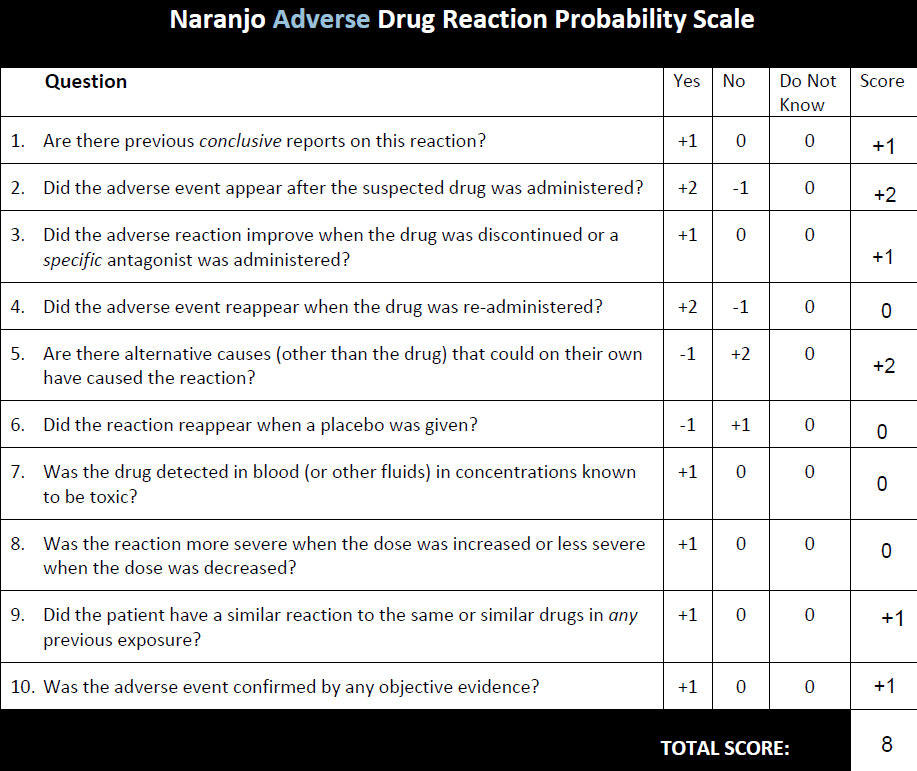 